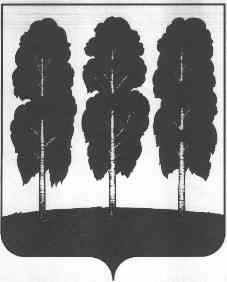 АДМИНИСТРАЦИЯ БЕРЕЗОВСКОГО РАЙОНАХАНТЫ-МАНСИЙСКОГО АВТОНОМНОГО ОКРУГА-ЮГРЫПОСТАНОВЛЕНИЕот  14.02.2020                                                                                                           № 115  пгт. Березово О внесении изменений в постановление администрации  Березовского района от 21 марта 2018 года № 226 «О проведении конкурса работников организаций Березовского района «Оказание первой помощи пострадавшим на производстве» В целях приведения в соответствие с распоряжением Департамента труда и занятости населения Ханты-Мансийского автономного округа – Югры от 14.07.2017 № 17-Р-226 «О проведении конкурса работников организаций Ханты-Мансийского автономного округа – Югры «Оказание первой помощи пострадавшим на производстве»:1. Внести в постановление администрации Березовского района от 21.03.2018 № 226 «О проведении конкурса работников организаций Березовского района «Оказание первой помощи пострадавшим на производстве» следующие изменения:1.1. Пункт 3 постановления признать утратившим силу. 2. Раздел 3 приложения 1 к постановлению изложить в следующей редакции:«3. Участники Конкурса и порядок выдвижения3.1. В Конкурсе принимают участия работники организаций (учреждений, предприятий), расположенных на территории Березовского района3.2. К Конкурсу не допускаются работники, осуществляющие медицинскую деятельность.3.3.  Конкурс проводится путем очных соревнований, с привлечением консультантов-экспертов.3.4. Победители муниципального этапа Конкурса будут являться  участниками регионального этапа Конкурса работников организаций  (учреждений  предприятий) Ханты-Мансийского автономного округа – Югры «Оказание первой помощи пострадавшим на производстве».3.5. Организации  в срок  до 24 марта представляют в отдел по  труду, социальной  и молодежной политике  администрации Березовского района  (пгт.  Березово, ул. Астраханцева 54, кабинет 315) заявку на участие в конкурсе по форме,  согласно  приложению 9 к настоящему Положению. 3.6. В течение 2 рабочих дней после окончания срока приема заявок организационный комитет по проведению конкурса (далее - организационный комитет) проверяет их на соответствие требованиям, установленным настоящим Положением.3.7.  Для выдвижения участника регионального этапа Конкурса руководитель организации, в которой трудится победивший в муниципальном этапе работник, в срок до 30 июля направляет заявку, в адрес Департамента труда и занятости населения Ханты-Мансийского автономного округа – Югры.3.8. Информация о проведении муниципального этапа Конкурса публикуется в средствах массовой информации, размещается на официальных сайтах органов местного самоуправления Березовского района.».3. Приложение 2 к постановлению изложить в следующей редакции согласно приложению 1 к настоящему постановлению.  4. Приложения 6, 7 к Положению о конкурсе работников организаций Березовского района «Оказание первой помощи пострадавшим на производстве» изложить в следующей редакции согласно приложениям 2,3 к настоящему постановлению.5. Разместить настоящее постановление на официальном веб-сайте органов местного самоуправления Березовского района.6. Настоящее постановление вступает в силу после его подписания.Глава  района                                                                                                   В.И. ФоминПриложение 1к постановлению администрации Березовского района                                                                             от  14.02.2020  № 115С О С Т А Ворганизационного комитета по проведению конкурса работников организаций  Березовского района «Оказание первой помощи  пострадавшим на производстве» (далее – организационный комитет)Приложение 2к постановлению администрации Березовского района                                                                             от  14.02.2020  № 115Табель организационно-технического обеспечения муниципального этапа конкурса «Оказание первой помощи пострадавшим на производстве» Приложение  3к постановлению администрации Березовского района                                                                             от  14.02.2020  № 115Состав консультантов-экспертов медицинских организаций для оценки практической части конкурсов (по согласованию)Чечеткина И.В.-заместитель главы района, председатель организационного комитета.Хазиева А.В. Антоненко И.Л.      --  специалист-эксперт отдела по труду, социальной политике и молодежной политике Комитета спорта и молодежной политики администрации  района, секретарь организационного  комитета.начальник управления социальной защиты населения по Березовскому району, заместитель  председателя организационного комитета (по согласованию).Члены организационного комитета:Члены организационного комитета:Члены организационного комитета:Райхман А.Е.-главный врач бюджетного учреждения Ханты-Мансийского автономного округа – Югры «Березовская районная больница» (по согласованию);Канева З.Р.                 -консультант - уполномоченный отдела работы со страхователями по Березовскому району Государственного учреждения – регионального отделения Фонда социального страхования Российской Федерации по Ханты-Мансийскому автономному округу – Югре (по согласованию);Брус Т. Н.-председатель территориального объединения организаций профессиональных союзов Березовского района (по согласованию);Хватова О.В. -заведующий отделом по труду, социальной и молодёжной политике администрации Березовского района;Катмашев Санал Бахтаевич-заместитель главного врача по медицинской части, врач-анестезиолог, бюджетного учреждение Ханты - Мансийского автономного округа - Югра «Березовская районная больница» (по согласованию).№Наименование Ответственный исполнительПримечание1.Подготовка места проведения КонкурсаОтдел по труду, социальной и молодежной политике2Организация судейства БУ Ханты-Мансийского автономного округа – Югры «Березовская районная больница» (по согласованию)3.Предоставление тренажера-манекена Отдел по труду, социальной и молодежной политике4.Разработка конкурсных заданий для теоретического  и практических  этаповБюджетное учреждение Ханты - Мансийского автономного округа - Югра "Березовская районная больница"  (по согласованию)Не менее 155.Мероприятия по награждению победителей Отдел по труду, социальной и молодежной политике -6.Приобретение наградного кубка, призов и дипломов, медицинских товаров.Отдел по труду, социальной и молодежной политике По количеству участников 7.Фотосъёмка Конкурса и мероприятия по награждению победителейМАУ «Березовский медиацентр»(по согласованию)8Проведение мастер – класса по оказанию сердечно-легочной реанимацииБюджетное учреждение Ханты - Мансийского автономного округа - Югра "Березовская районная больница" (по согласованию)Медицинская организацияРуководительКонсультантКонтактная информацияБюджетное учреждение Ханты - Мансийского автономного округа - Югра "Березовская районная больница"Райхман Анатолий ЕфимофичКатмашев Санал Бахтаевич 8 (34674) 2-40-26crb@brcrbhmao.ru8 (34674) 2-41-91